Рекомендації  батькам         першокласників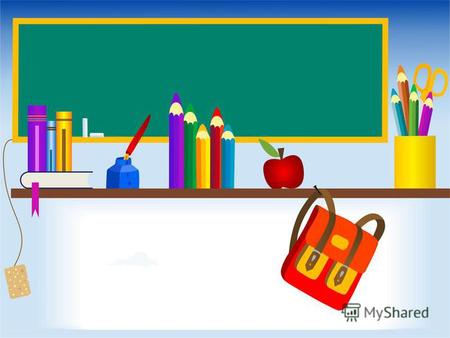 Старання дитини обов'язково мають бути визнаними. Позитивна оцінка й добре, тепле ставлення необхідні дитині для гарного самопочуття, формування в неї такої важливої риси, як упевненість у собі та своїх можливостях.У режимі дня кожної дитини мають бути постійні обов'язки, закріплені за нею на тривалий час. Дитина, яка вміє працювати вдома, легко долучається до навчання.Розширюйте й збагачуйте навички спілкування з дорослими та однолітками, учіть враховувати оцінки й думки інших людей для формування власних поглядів.Не порівнюйте дитину з іншими дітьми. Порівнюйте її з такою, якою вона була вчора, чи, можливо, буде завтра.Не обговорюйте при дитині проблеми її поведінки. Вона може вважати, що конфлікти неминучі, і продовжувати провокувати їх.Дозволяйте дитині виявляти самостійність, заохочуйте найменші її вияви.Не критикуйте дитину при свідках.Сприяйте розширенню її інтересів.Аргументуйте свої заборони та вимоги: діти чутливі до несправедливості, яка є в більшості вимог. Шукаючи аргументи, ви ще раз зможете обміркувати необхідність їх застосування.Намагайтеся дивитися на світ очима дитини. Будьте щирими в спілкуванні з нею, цікавтеся її інтересами,У спілкуванні з дитиною частіше використовуйте «Я-висловлювання»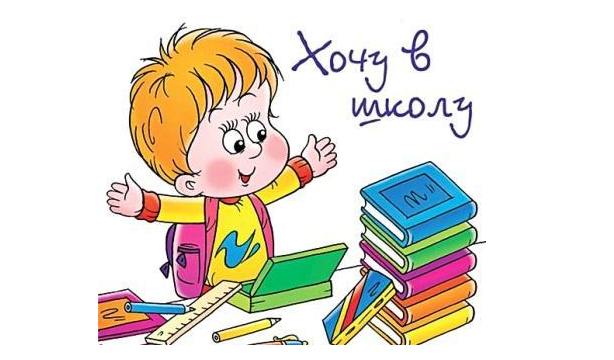 Як допомогти дитині успішно адаптуватися?Допомагайте школяру у навчанні, домагайтеся, щоб він досконально зрозумів навіть найдрібніші деталі виконання важкого завдання. Хай навіть дитина виконає одне-два подібних завдання і детально пояснить, що та як вона робить.Розвивайте увагу, мислення та пам’ять дитини, грайте з нею в ігри на розвиток спостережливості (у розвідників, мисливців, індійців на полюванні тощо), вирішуйте посильні головоломки, розв’язуйте кросворди, шаради. Робіть усе це якомога частіше.Розвивайте волю дитини, привчайте її до режиму дня, емоційно забарвлюйте її навчальну діяльність, але не перестарайтеся, інакше може виникнути так зване «емоційне стомлення»: дитина може стати капризною, роздратованою, плаксивою. Використовуйте гумор, але не сарказм та насмішки! Терпіть дитячі жарти, якими б безглуздими вони не були, використовуйте гумор з метою розрядки та привернення дитини на свій бік. 4. Дуже важливо у навчальних та у всіх інших заняттях допомогти школяреві виробити об’єктивні критерії власної успішності та неуспішності; з допомогою дорослих слід розвинути у нього прагнення вдосконалювати свої здібності. Почніть з вироблення звички добре виконувати домашні завдання.Підготувала       Практичний психолог   Ватаманіца Л.В.